ICC Agenda 5.1.24Attendance & Club UpdatesClub Officer Retreat 8/14/24 @10-3PM$500 for light refreshments?Hyphae Club Nature Preserve Party Fund RequestBusiness Club Eligible for Seed Funding - $200Application to work for Student LifeMaria Tellez: Power California presentation – 5minutes925-726-6343 – mariat@powercalifornia.org 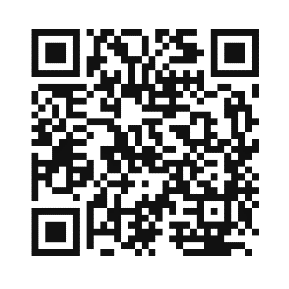 Elections  ------------------------------------------------------------Student TrusteeLMCASGrand Canyon University presentation – 20minutesWrapping up the semesterClub ElectionsPlans (events? Meeting times, etc.)How will you stay in touch and get started in the fall? Club recruitment ideas – what has worked & what hasn’t?Open Comments/questionsUpcoming Events Soft Pretzels & Prizes in Student Lounge until 4PM today 5/1Work for Student Life next school year! Apply here: https://tinyurl.com/applystudentlife deadline Friday 5/3Transfer Celebration & Spirit Day Tuesday 5/7 @11-2 in the outdoor quadCrafts & Conversation Wednesday 5/8 at 11:15-12:45PM in the Unity Room (SU-218)Free lunch, crafts, and conversation!Calfresh & Mental Health Awareness event Thursday 5/9 from 12-2PM in the outdoor quadFree food, resources, prizes, and fun!Study Slam hosted by LMC’s Center for Academic Support (3rd floor of College complex)Tutoring, writing consultations, food, fun, drop-in childcare (parent must be present)GRADUATION 5/17